GETRUDE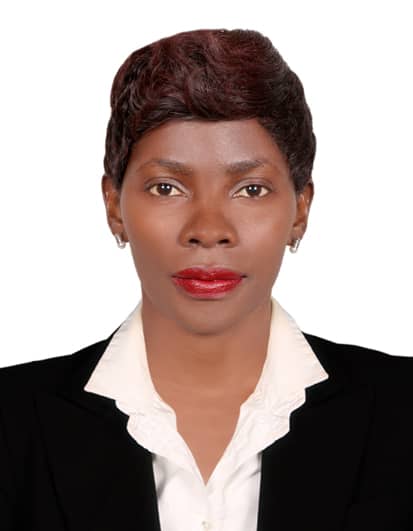 Nationality:         Uganda                   Email:                  getrude-393104@2freemail.com Visa Status:        Visit VisaPERSONAL  STATEMENT I am a reliable, self-driven and a result oriented team player who is able to multi-task and handle pressure. I am currently looking for a suitable permanent opportunity with an organization with global vision that will not only challenge me professionally but also allow me to develop my knowledge & potential further.OBJECTIVEI’m seeking for a position of  ROOM ATTENDANT / HOUSE KEEPINGPROFESSIONAL EXPERIENCE  AND  KEY SKILLSGood customer service.Knowledge of laying and designing beds.Ability to handle confidential information.Strong commitment to performing and producing at the highest level.Flexible, considerate with a strong sense of urgency and responsibility.Ready and able to work individually or within a team environment.Able to articulate progress, challenges and potential solutions.Ability to maintain effective work relationships with people from all social backgrounds.CAREER HISTORYROOM ATTENDANT     JAN 2015– September 2018To work with responsibility, dedication and good work ethics combined with the desire of customer service skills by greeting guests warmly and helping them in case of requests plus making me available.Duties:Attending to guests needs as required.Removing the dirty beddings and pillow cases replacing them with clean, fresh linens.Cleaning bathtubs, scrubbing the toilets and floors as wells as scrubbing the sinks available.Responsible for removing used towels and replacing them with clean ones.Cleaning everything in the room like fridge, microwave, and windows as well as emptying the garbage cans.Designation waitress march 2012- dec 2015Creating a light-hearted and relaxed atmosphere by getting to know our customers and their interests to encourage them to come backDuties:Welcoming/Greet and escort customers to their tablesPresent menu and provide detailed information when asked Prepare tables by setting up linens, silverware and glassesInform customers about the day’s specialsOffer menu recommendations upon requestUp-sell additional products when appropriateTake accurate food and drinks orders, using Check customers’ IDs to ensure they meet minimum age requirements for consumption of alcoholic beveragesCommunicate order details to the Kitchen StaffCheck dishes and kitchenware for cleanliness and presentation and report any problemsArrange table settings and maintain a tidy dining areaDeliver checks and collect bill paymentsCarry dirty plates, glasses and silverware to kitchen for cleaningMeet with restaurant staff to review daily specials, changes on the menu and service specifications for reservations (e.g. parties)Follow all relevant health department regulationsACADEMIC QUALIFICATIONS AND TRAININGDECLARATION	I hereby declare that the above said particulars are true to the best of my knowledge.INSTITUTEAWARDTIMEMUTEESA 1 ROYALDIPLOMA IN SALES & MARKETING 2011Entebbe parentsAdvanced Level in Education2007